Rules for monuments in Lebanon cemeteries. 9/26/2018, rev 5/13/2020   All Cemeteries in LebanonAll above-ground monuments (except upright-tablet military markers) shall be placed on a base which in turn rests on a poured concrete foundation.The base shall protrude above ground level by at least 2 inches and extend 2 inches below ground level to a poured concrete foundation. The base shall exceed the footprint of the monument or marker by at least 2 inches on all sides. The foundation must be poured concrete with the following characteristicsThe footprint of the foundation must be at least as large as the base of the monument or marker. The foundation must be at least 42" deep.The concrete foundation must have a flat horizontal bottom and straight sides that are vertical.Upright (tablet) Military markers must be set in a stone dust foundation that extends from 2 inches below ground level to 42 inches deep and that exceeds the footprint of the marker by 4 inches on all sides. The 2 inches above the foundation must be filled with topsoil to the edge of the marker itself and must be seeded.Markers that are flush with the ground must be placed a stone dust  foundation that has a footprint at least 2 inches larger on all sides than the marker and which extends from 2 inches below to at least 18 inches below grade level.  The 2 inches above the foundation must be filled with topsoil to the edge of the marker itself and must be seeded. All above ground monuments, including military markers, must be centered in the width of the "Monument Area" and oriented as designated by the Sexton. Family monuments and corner markers for multiple adjacent burial sites.Adjacent burial sites may be used for multiple standard and cremation burials such as family or companion groupings.  A monument may span the multiple burial sites.Installation of corner stones are encouraged to mark the external boundaries of such multiple burial sites. Corner stones must be flush with the ground, 6 inches square and at least 12 inches deep.5.  All foundation holes must be inspected by a Lebanon official before the foundation is placed.North Lebanon Cemetery, Synagogue RoadUpright monuments are only permitted in the dedicated monument area in standard grave sections.Only flush markers are permitted outside of the "Monument Area" to mark individuals in family plots and may be placed over a vault.Above ground foot stones are not permitted.All cremation markers in the cremation area must be flat and level with the ground.Each cremation burial will include a metal-detectable object above the burial urn but beneath the ground level to aid in locating the burial site in the future.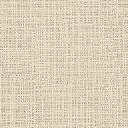 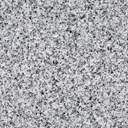 